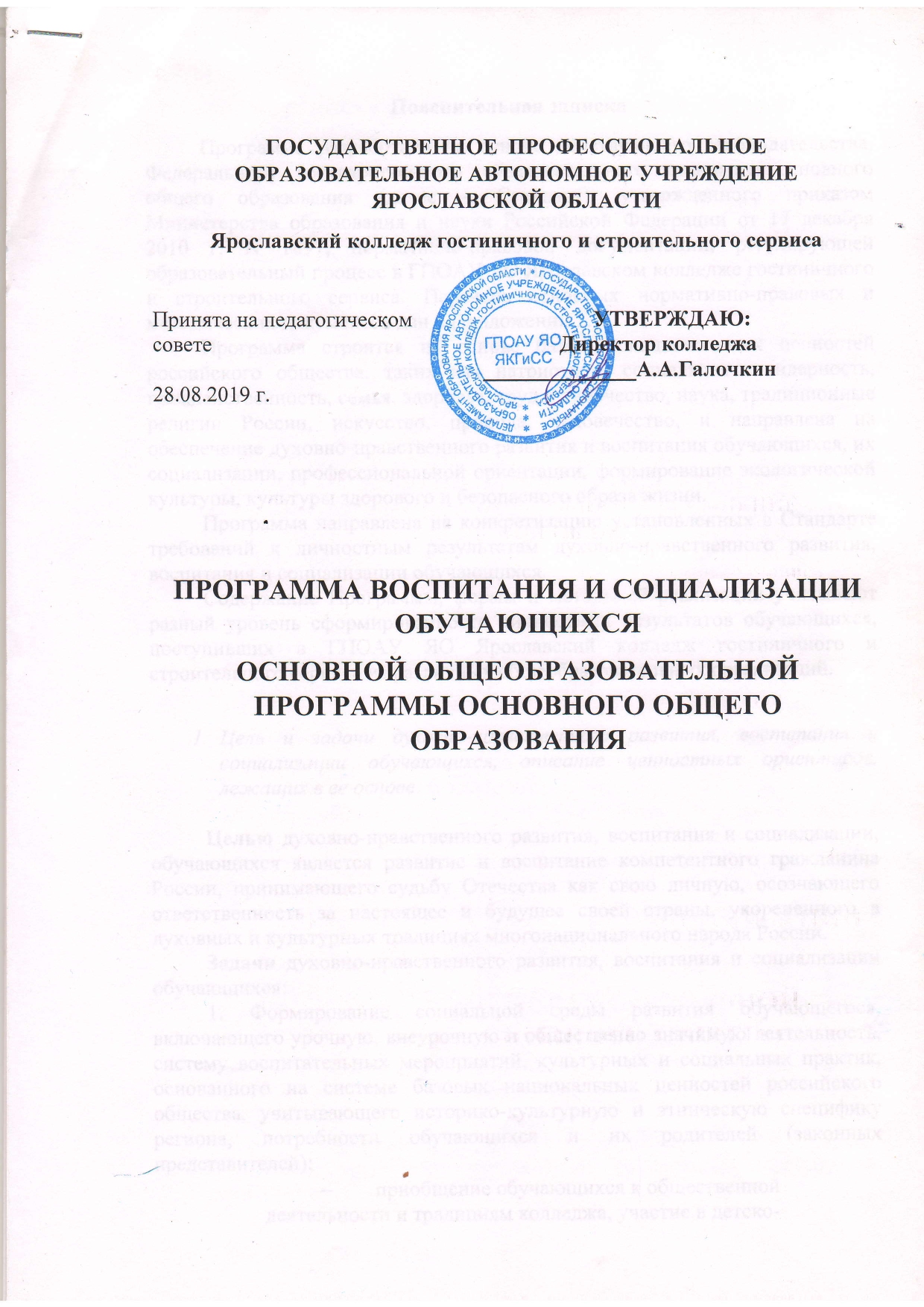 Пояснительная запискаПрограмма разработана на основе действующего законодательства, Федерального государственного образовательного стандарта основного общего образования (далее – Стандарт), утвержденного приказом Министерства образования и науки Российской Федерации от 17 декабря 2010 г. N 1897, нормативно-правовой документации, регулирующей образовательный процесс в ГПОАУ ЯО Ярославском колледже гостиничного и строительного сервиса. Перечень основных нормативно-правовых и методических документов дан в Приложении 1. Программа строится на основе базовых национальных ценностей российского общества, таких как патриотизм, социальная солидарность, гражданственность, семья, здоровье, труд и творчество, наука, традиционные религии России, искусство, природа, человечество, и направлена на обеспечение духовно-нравственного развития и воспитания обучающихся, их социализации, профессиональной ориентации, формирование экологической культуры, культуры здорового и безопасного образа жизни. Программа направлена на конкретизацию установленных в Стандарте требований к личностным результатам духовно-нравственного развития, воспитания и социализации обучающихся. Содержание Программы, формы и методы её реализации учитывают разный уровень сформированности личностных результатов обучающихся, поступивших в ГПОАУ ЯО Ярославский колледж гостиничного и строительного сервиса из различных общеобразовательных организаций. Цель и задачи духовно-нравственного развития, воспитания и социализации обучающихся, описание ценностных ориентиров, лежащих в ее основеЦелью духовно-нравственного развития, воспитания и социализации, обучающихся является развитие и воспитание компетентного гражданина России, принимающего судьбу Отечества как свою личную, осознающего ответственность за настоящее и будущее своей страны, укорененного в духовных и культурных традициях многонационального народа России. Задачи духовно-нравственного развития, воспитания и социализации обучающихся:1. Формирование социальной среды развития обучающегося, включающего урочную, внеурочную и общественно значимую деятельность, систему воспитательных мероприятий, культурных и социальных практик, основанного на системе базовых национальных ценностей российского общества, учитывающего историко-культурную и этническую специфику региона, потребности обучающихся и их родителей (законных представителей):приобщение обучающихся к общественной деятельности и традициям колледжа, участие в детско-юношеских организациях и движениях, внутренних  и организациях вне колледжа (спортивные секции, творческие клубы и объединения по интересам, сетевые сообщества, библиотечная сеть, краеведческая работа), в ученическом самоуправлении, военно-патриотических объединениях, в проведении акций и праздников (региональных, государственных, международных);создание условий для профессиональной ориентации обучающихся через систему работы педагогов, психологов, социальных педагогов; сотрудничество с базовыми предприятиями, профессиональными образовательными организациями, образовательными организациями высшего образования, центрами профориентационной работы; совместную деятельность обучающихся с родителями (законными представителями);развитие педагогической компетентности родителей (законных представителей) в целях содействия социализации обучающихся в семье; учет индивидуальных и возрастных особенностей обучающихся, культурных и социальных потребностей их семей;использование средств психолого-педагогической поддержки обучающихся и развитие консультационной помощи в их профессиональной ориентации, включающей диагностику профессиональных склонностей и профессионального потенциала обучающихся, их способностей и компетенций, необходимых для продолжения образования и выбора профессии (в том числе компьютерного профессионального тестирования и тренинга в специализированных центрах);2. Освоение обучающимися ценностно-нормативного и деятельностно-практического аспекта отношений человека с человеком, патриота с Родиной, гражданина с правовым государством и гражданским обществом, человека с природой, с искусством и т.д.:усвоение обучающимися нравственных ценностей, приобретение начального опыта нравственной, общественно значимой деятельности, конструктивного социального поведения, мотивации и способности к духовно-нравственному развитию;приобщение обучающихся к культурным ценностям своего народа, своей этнической или социокультурной группы, базовым национальным ценностям российского общества, общечеловеческим ценностям в контексте формирования у них российской гражданской идентичности;социальную самоидентификацию обучающихся посредством личностно значимой и общественно приемлемой деятельности;осознание обучающимися взаимной связи здоровья человека и экологического состояния окружающей его среды, роли экологической культуры в обеспечении личного и общественного здоровья и безопасности; необходимости следования принципу предосторожности при выборе варианта поведения.осознание обучающимися ценности экологически целесообразного, здорового и безопасного образа жизни;формирование установки на систематические занятия физической культурой и спортом, готовности к выбору индивидуальных режимов двигательной активности на основе осознания собственных возможностей;осознанное отношение обучающихся к выбору индивидуального рациона здорового питания;формирование знаний о современных угрозах для жизни и здоровья людей, в том числе экологических и транспортных, готовности активно им противостоять;3. Вовлечение обучающегося в процессы самопознания, само-понимания, содействие обучающимся в соотнесении представлений о собственных возможностях, интересах, ограничениях с запросами и требованиями окружающих людей, общества, государства, помощь в личностном самоопределении, проектировании индивидуальных образовательных траекторий и образа будущей профессиональной деятельности, поддержка деятельности обучающегося по саморазвитию.формирование у обучающихся мотивации к труду, потребности к приобретению профессии;овладение способами и приемами поиска информации, связанной с профессиональным образованием и профессиональной деятельностью, поиском вакансий на рынке труда и работой служб занятости населения;развитие собственных представлений о перспективах своего профессионального образования и будущей профессиональной деятельности;приобретение практического опыта, соответствующего интересам и способностям обучающихся;информирование обучающихся об особенностях различных сфер профессиональной деятельности, социальных и финансовых составляющих различных профессий, особенностях местного, регионального, российского и международного спроса на различные виды трудовой деятельности;овладение современными оздоровительными технологиями, в том числе на основе навыков личной гигиены;4. Овладение обучающимся социальными, регулятивными и коммуникативными компетенциями, обеспечивающими им индивидуальную успешность в общении с окружающими, результативность в социальных практиках, в процессе сотрудничества со сверстниками, старшими и младшими:формирование у обучающихся личностных качеств, необходимых для конструктивного, успешного и ответственного поведения в обществе с учетом правовых норм, установленных российским законодательством;приобретение знаний о нормах и правилах поведения в обществе, социальных ролях человека; формирование позитивной самооценки, самоуважения, конструктивных способов самореализации;участие обучающихся в деятельности производственных, творческих объединений, благотворительных организаций; в экологическом просвещении сверстников, родителей, населения; в благоустройстве школы, класса, сельского поселения, города;формирование способности противостоять негативным воздействиям социальной среды, факторам микросоциальной среды;формирование готовности обучающихся к социальному взаимодействию по вопросам улучшения экологического качества окружающей среды, устойчивого развития территории, экологического здоровьесберегающего просвещения населения, профилактики употребления наркотиков и других психоактивных веществ, профилактики инфекционных заболеваний; убежденности в выборе здорового образа жизни и вреде употребления алкоголя и табакокурения.2. Направления деятельности и планируемые результаты3. Содержание, виды деятельности и формы занятий с обучающимися по каждому из направлений духовно-нравственного развития, воспитания и социализации обучающихсяЦелью данного раздела программы является формирование уклада жизни ГПОАУ ЯО Ярославского колледжа гостиничного и строительного сервиса, обеспечивающего создание социальной среды развития обучающихся. Раздел включает урочную и внеурочную деятельность (Приложение 2 к программе), систему воспитательных мероприятий, культурных и социальных практик.  4. Система поощрения социальной успешности и проявлений активной жизненной позиции обучающихся (рейтинг, формирование портфолио, установление стипендий, спонсорство и т.п.Система поощрения социальной успешности и проявлений активной жизненной позиции обучающихся по программе основного общего образования осуществляется в соответствии с локальными актами ГПОАУ ЯО Ярославского колледжа гостиничного и строительного сервиса.К мерам морального стимулирования обучающихся относятся:объявление благодарности,награждение грамотой,награждение ценным подарком.Основанием для поощрения обучающихся являются:достижения в учебной и внеучебной деятельности;участие в конкурсах, чемпионатах, олимпиадах;участие в общественно-значимых мероприятиях, проводимых с участием ГПОАУ ЯО Ярославского колледжа гостиничного и строительного сервиса.В целях фиксирования, накопления и оценки индивидуальных достижений обучающегося в ГПОАУ ЯО Ярославском колледже гостиничного и строительного сервиса используется портфолио.5. Критерии, показатели эффективности деятельности организации, осуществляющей образовательную деятельность в части духовно-нравственного развития, воспитания и социализации обучающихся, формирования здорового и безопасного образа жизни и экологической культуры обучающихся (поведение на дорогах, в чрезвычайных ситуациях);6. Методика и инструментарий мониторинга духовно-нравственного развития, воспитания и социализации обучающихсяМониторинг духовно-нравственного развития, воспитания и социализации обучающихся осуществляется в соответствии с критериями и показателями эффективности деятельности  ГПОАУ ЯО Ярославского колледжа гостиничного и строительного сервиса в части  духовно-нравственного развития, воспитания и социализации обучающихся, формирования здорового и безопасного образа жизни и экологической культуры обучающихся.Мониторинг осуществляется в рамках входной и выходной диагностики. Входная диагностика производится   среди обучающихся, поступивших в ГПОАУ ЯО Ярославский колледж гостиничного и строительного сервиса для освоения программы основного общего образования.  Выходная диагностика осуществляется по итогам  освоения программы основного общего образования.Объектом мониторинга являются результаты освоения программы  основного общего образования  всеми обучающимися. Для получения результатов по каждому показателю используются:итоги учебной и внеучебной деятельности;наблюдения за обучающимися в рамках воспитательных мероприятий;анкетирование, тестирование и другие измерители.Результаты мониторинга обсуждаются на заседаниях цикловых (предметных)  комиссий; педагогических советах и являются основанием для совершенствования методический работы в ГПОАУ ЯО Ярославском колледже гостиничного и строительного сервиса.Приложение 1Нормативная и методическая основа разработки Нормативную основу программы воспитания и социализации составляют следующие документы:Конституция Российской Федерации; Федеральный закон от 29 декабря 2012 года № 273-ФЗ «Об образовании в Российской Федерации»;Федеральный государственный образовательный стандарт основного общего образования, утвержденный приказом МОН РФ  от 17 декабря 2010 г. №1897;Концепция духовно-нравственного развития и воспитания личности гражданина России;Конвенция о правах ребенка. Принята резолюцией 44/25 Генеральной Ассамблеи от 20 ноября 1989 года;Стратегия социально-экономического развития Российской Федерации до 2020 года; «Программа «Патриотическое воспитание граждан Российской Федерации на 2016 – 2020 годы», утвержденная постановлением Правительства Российской Федерации от 30 декабря 2015 г. № 1493; Методическую основу разработки программы воспитания и социализации составляют: «Концепция духовно-нравственного развития и воспитания личности гражданина России» А.Я. Данилюк, А.М. Кондаков, В. А. Тишков; М.: «Просвещение»,  2009 г.; «Фундаментальное ядро содержания общего образования» под редакцией В.В. Козлова, А.М Кондакова, 4-е издание, доработанное,  М.: «Просвещение», 2011 год; Примерная основная образовательная программа основного общего образования. Одобрена решением федерального учебно-методического объединения по общему образованию. (протокол от 8 апреля 2015г.№1/15);Примерная программа воспитания и социализации учащихся основной школы. Государственная академия образования под общей и научной редакцией: Данилюк А.Я., Дармодехин С.В., Вагнер И.В., Климин С.В., «Институт семьи воспитания», Москва 2011.Мониторинг эффективности реализации Программы воспитания и социализации обучающихся. (monitoring-effektivnosti-realizatsii-programmy-vospitaniya-i-sotsializatsii.doc)Приложение 2План воспитательных мероприятийВнеурочная деятельность в 2019-2020 учебном году реализуется посредствомпроведения классных часовработы спортивных секций по мини-футболу, волейболу, теннису;проектной деятельности обучающихся;проведения воспитательных мероприятий колледжа.Направления реализации программыПланируемые результаты в соответствии со СтандартомФормирование социального опыта обучающихся:освоение обучающимися основных социальных ролей, соответствующих ведущей деятельности возраста 15-16 лет, норм и правил общественного поведения;гражданская позиция обучающегося как активного и ответственного члена российского общества; готовность к служению Отечеству, его защите;готовность и способность вести диалог с другими людьми и достигать в нем взаимопонимания; находить общие цели и сотрудничать для их достижения;осознание значения семьи в жизни человека и общества; ответственное отношение к созданию семьиГотовность к выбору профессии. Профессиональная ориентацияЗдоровый образ жизни и безопасность жизнедеятельности,  психологическое и социальное здоровье Экологическая культурасформированность экологического мышления;приобретение опыта эколого-направленной деятельностиНаправлениеВиды деятельностиФормы занятийизучение правовых норм государства, законов и формирование ответственного отношения  к ним обучающихся;сотрудничество с правовыми организациями в целях правового просвещения обучающихся;формирование способности руководствоваться в ситуациях нравственно-правового выбора мотивами долга, совести, справедливости через систему внеклассных мероприятий;развитие патриотических чувств обучающихся через организацию проведение внеклассных мероприятиий;организация встреч с истинными гражданами и патриотами своей страны;сотрудничество с общественными организациями по развитию патриотизма и гражданской позиции обучающихся;участие в организации, осуществлении и развитии самоуправления;участие в краеведческой поисковой и исследовательской деятельности;участие в социальных акциях, волонтерском движении тематические классные часы; творческие конкурсы, викторины  (сочинений, рисунков) правовой и патриотической тематики;встречи с представителями правовых структур, органов правопорядка; встречи с ветеранами войны и труда, солдатами и офицерами срочной службы;предметные недели по истории и права;конференции круглые столы по правовой тематике;интерактивные игры, дебаты, дискуссии по правовой тематикеблаготворительные акции;день Самоуправления, выборы Совета старост,  социальные акцииКТД (коллективно-творческое дело), социальные проекты,  волонтёрское движение цикл нравственных бесед и дискуссий;и т.д Готовность к выбору профессии. Профессиональная ориентацияизучение интеллектуальных возможностей обучающихся и динамики интеллектуальных достижений; формирование культуры умственного труда средствами воспитательной работы; развитие всестороннего и глубокого интереса к интеллектуальной деятельности;стимулирование и поощрение достижений обучающихся; разработка и защита проектов (индивидуального или группового) по профессиональной тематике;  участие в работе конференций, днях открытых дверей;  научно -исследовательская конференция;      тематические классные часы; творческие объединения по интересам в колледже; праздники труда, ярмарки, творческие конкурсы, города мастеровпрофессиональные пробы; «День открытых дверей»;трудовые акции;профессиональные экскурсии; встречи и беседы с профессионально успешными людьми;и тд Здоровый образ жизни и безопасность жизнедеятельности,  психологическое и социальное здоровьеформирование представлений о здоровье и здоровом образе жизни; разработка правильного режима занятий физической культурой, спортом, туризмом, рациона здорового питания, режима дня, учёбы и отдыха с учётом экологических факторов окружающей среды;формирование представлений о возможном негативном влиянии на здоровье человека компьютерных игр, телевидения, рекламы; формирование навыка противостояния негативному влиянию сверстников и взрослых на формирование вредных для здоровья привычек, зависимости от ПАВ; тематические классные часы, беседы, дискуссии;тематические викторины, праздники и акции, конкурсы газет;спортивные конкурсы, спартакиады, олимпиады, марафоны; походы выходного дня, туристические походы, дни здоровья;профилактические дискуссии, тренинги, ролевые игры; и т.д. Экологическая культураобучение экологически грамотному поведению в колледже, дома, в природной и городской среде в практической природоохранительной деятельности;участие в пропаганде экологически сообразного здорового образа жизни;  участие в природоохранной деятельности; разработка  природоохранных проектов;участие в  общественных акциях, субботниках и других природоохранных мероприятиях;тематические классные часы диспуты, дискуссии; деловые игры по проблемам окружающей среды;экологические акции;субботники; озеленение территории колледжа, создание цветочных клумб, Критерии эффективности деятельности ГПОАУ ЯО Ярославского колледжа гостиничного и строительного сервиса в части духовно-нравственного развития, воспитания и социализации обучающихся, формирования здорового и безопасного образа жизни и экологической культуры обучающихсяПланируемые результаты в соответствии со СтандартомПоказатель эффективности деятельности ГПОАУ ЯО Ярославского колледжа гостиничного и строительного сервиса в части духовно-нравственного развития, воспитания и социализации обучающихся, формирования здорового и безопасного образа жизни и экологической культуры обучающихся1. Уровень сформированности социального опыта обучающихся, освоивших программу основного общего образования:освоение обучающимися основных социальных ролей, соответствующих ведущей деятельности возраста 15-16 лет, норм и правил общественного поведения;Экспертная оценка по каждому обучающемуся, по результатам анкетирования, тестирования, наблюдения  1. Уровень сформированности социального опыта обучающихся, освоивших программу основного общего образования:гражданская позиция обучающегося как активного и ответственного члена российского общества; готовность к служению Отечеству, его защите;Экспертная оценка по каждому обучающемуся, по результатам анкетирования, тестирования, наблюдения  1. Уровень сформированности социального опыта обучающихся, освоивших программу основного общего образования:готовность и способность вести диалог с другими людьми и достигать в нем взаимопонимания; находить общие цели и сотрудничать для их достижения;Экспертная оценка по каждому обучающемуся, по результатам анкетирования, тестирования, наблюдения  1. Уровень сформированности социального опыта обучающихся, освоивших программу основного общего образования:осознание значения семьи в жизни человека и общества; ответственное отношение к созданию семьиЭкспертная оценка по каждому обучающемуся, по результатам анкетирования, тестирования, наблюдения  2. Готовность к выбору профессииЭкспертная оценка по каждому обучающемуся, по результатам анкетирования, тестирования, наблюдения  2. Готовность к выбору профессииотношение к профессиональной деятельности как возможности участия в решении личных и общественных проблемЭкспертная оценка по каждому обучающемуся, по результатам анкетирования, тестирования, наблюдения  3. Уровень сформированности здорового образа жизни и безопасности жизнедеятельности,  психологического и социального здоровья Экспертная оценка по каждому обучающемуся, по результатам анкетирования, тестирования, наблюдения  3. Уровень сформированности здорового образа жизни и безопасности жизнедеятельности,  психологического и социального здоровья способность планировать рациональный режим дня и отдыха и следовать ему;Экспертная оценка по каждому обучающемуся, по результатам анкетирования, тестирования, наблюдения  3. Уровень сформированности здорового образа жизни и безопасности жизнедеятельности,  психологического и социального здоровья умение осознанно выбирать индивидуальные программы двигательной активности.навыки оценки собственного функционального состояния;представление о рациональном питании;Экспертная оценка по каждому обучающемуся, по результатам анкетирования, тестирования, наблюдения  3. Уровень сформированности здорового образа жизни и безопасности жизнедеятельности,  психологического и социального здоровья негативное отношение к разного рода зависимостям;Экспертная оценка по каждому обучающемуся, по результатам анкетирования, тестирования, наблюдения  3. Уровень сформированности здорового образа жизни и безопасности жизнедеятельности,  психологического и социального здоровья умение оказывать первую медицинскую помощь;Экспертная оценка по каждому обучающемуся, по результатам анкетирования, тестирования, наблюдения  3. Уровень сформированности здорового образа жизни и безопасности жизнедеятельности,  психологического и социального здоровья усвоение правил индивидуального и коллективного безопасного поведения в чрезвычайных ситуациях;Экспертная оценка по каждому обучающемуся, по результатам анкетирования, тестирования, наблюдения  4. Уровень сформированности экологической культурысформированность экологического мышления;Экспертная оценка по каждому обучающемуся, по результатам анкетирования, тестирования, наблюдения  4. Уровень сформированности экологической культурыприобретение опыта эколого-направленной деятельностиЭкспертная оценка по каждому обучающемуся, по результатам анкетирования, тестирования, наблюдения  п/пНаправление деятельностиМероприятия по реализации задачСроки проведения Ответственные исполнители124561.Формирование социального опыт обучающихся:- духовно-нравственное развитие; - усвоение нравственных ценностей общества и этнокультурной среды региона; - опыт конструктивного социального поведения в окружающем мире 1. Интерактивная  интеллектуально-правовая игра "Я - гражданин России", посвященная Дню России2. Серия классных часов по нравственному, военно-патриотическому, национальному и интернациональному воспитанию 3.Серия классных часов по теме «Патриотизм без экстремизма».4. Месячник безопасности.5. Школа правовых знаний.6. Цикл мероприятий посвященных  Победе  в Великой отечественной войне7. Месячник военно-патриотического воспитания.8. Военно-патриотическая игра «Богатырские забавы».9. Профилактическая акция «Спеши жить»10. Декада «Победителям - слава и честь! Павшим -вечная память отныне!»
- конкурс газет «Хроники  о войне»;- встреча с ветеранами ВОВ и тружениками тыла;- просмотр фильмов о ВОВ;- участие в митинге, посвященному Дню победы;- посещение музея Боевой славы11. Цикл проведения «Уроков России».12. Взаимодействие с Центром патриотического воспитания13. Клуб интересных встреч /войны-интернационалисты, участники ВОВ и т.д./.14. Заседания студенческого самоуправления.17. Подведение итогов конкурсов «Лучшая группа»19. Встреча с работниками службы постинтернатного сопровождения (для сирот и детей, оставшихся без попечения родителей)20. Региональный фестиваль интеллектуальных игр «А если подумать?»28. Традиционное мероприятие «Новогоднее шоу»День профилактики правонарушенийиюньв течение учебного годав течение учебного годасентябрь в течение годамай по отдельному плануфевральфевраль апрель-май1 декада маяв теч. годав течение учебного годафевраль, май  ежемесячноежемесячно ноябрьоктябрьдекабрьежемесячноУВР, преподаватели обществознанияУВР, классные руководителиУВР,  рук. ОБЖ, классные руководителиУВР, преподаватель ОБЖУВР, руководители группУВР,  преподаватели историиУВР, ,  преподаватели историиРуководители физвоспитанияУВР, классные руководители УВР, классные руководители, преподаватели историиУВР, классные руководителиУВР, руководитель ЦПВУВР, классные рук. УВР, ООДУВР, ООДУВРУВР, классные руководители групп 1 курсаУВР, актив обучающихсяУВР2.Готовность к выбору профессии. Профессиональная ориентация1.Неделя первокурсника:- экскурсия по колледжу,- классный час «Моя профессия. Взгляд в будущее» профессии», знакомство с историей и современным содержанием профессии- концерт, посвященный Дню Учителя и Дню образования системы Государственных трудовых резервов:2. Профессиональные недели:- неделя МЦИ;- неделя сварщиков и МЖКХ;- неделя мастеров сухого строительства;- неделя гостиничного сервиса;3. Работа факультативов и кружков по профессии, общеобразовательным предметам4. Проведение выставок технического творчества  и профмастерства5. Организация работы трудового лагеря6. Работа команды волонтеров на Днях профессионального образования 7. День открытых дверей.сентябрь5октябряв течение учебного годапо графикув течение годаоктябрь, ноябрьв течение годаУВР, классныеруководители групп 1 курсаУВР,классные руководителиУПР, старший мастерУПР, ст. мастерУПР, старший мастер, мастера п/оУВР УВРУВР3Здоровый образ жизни и безопасность жизнедеятельности,  психологическое и социальное здоровье1. Мониторинг здоровья обучающихся2. Проведение «Дней здоровья»3. Спортивные соревнования:- настольный теннис;- мини - футбол;- волейбол;- шахматно- шашечный турнир- армрестлинг;- баскетбол;- легкая атлетика /троеборье/4. Занятие в спортивных секциях.5. Блок классных часов по ЗОЖ6. Мероприятия по ЗОЖ с областным центром медицинской профилактики6 - «Своя игра»,- «Куришь – проверь свои легкие»,- «Самый сильный»7. Конкурс плакатов «На замену сигарете возьми свежий вольный ветер!»8. Вакцинация против гриппа9. Оздоровление студентов в профилактории10. Родительский всеобуч по ЗОЖ 11. Работа по сопровождению обучения и воспитания и реабилитации студентов с ОВЗ12. Фестиваль «Добавь движения»13. Акция совместно с центром медицинской профилактики «Наша жизнь в наших руках», 14. Беседы «Профилактика ВИЧ-инфекции» (в рамках Дня борьбы со СПИДом), совместно с областной клинической наркологической больницей15. Операция «Дети России»16. Уроки финансовой грамотности21. Единый урок по безопасности в сети Интернет 22. Всероссийская акция «День доброй воли»23 Всероссийская акция «Стоп ВИЧ/СПИД» совместно с ГУБЗ ЯО «Центром СПИД» в течение годав течение годав течение годав течение годав течение годаноябрьоктябрьоктябрь-ноябрьв течение годав течение годасентябрьоктябрь-ноябрьноябрь, декабрьв течение годасентябрь5 декабрядекабрьУВР, врачУВР, руководительфизвоспитанияруководитель физвоспитанияруководитель физвоспитанияклассные руководителиУВР, УВР, классные руководителиВрач, администрация колледжаУВРУВР, классные руководителиУВР,классные руководителиУВР, ЦПРУВРУВР УВРУВРПреподаватель экономикиПреподаватели информатикиЛогинова А.Г.УВР4.Экологическая культура1. Общегородской субботник в рамках Всероссийского экологического субботника «Зеленая Россия»2. Урок «Энергосбережение – просто о сложном» в рамках Всероссийского фестиваля энергосбережения «ВместеЯрче»3. Урок «Вода-источник жизни»4. Классный час «Как использовать пластик»5. Экологическая викторина6. Научно – практическая студенческая конференция апрельдекабрьфевральапрель4 декабряапрельКлассные руководителиПреподаватель электротехникиПреподаватель экологииКлассные руководителиПреподаватель экологииПреподаватели